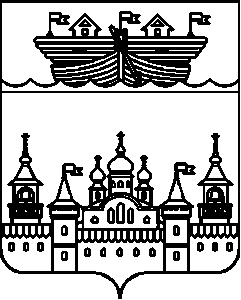 СЕЛЬСКИЙ СОВЕТ ГЛУХОВСКОГО СЕЛЬСОВЕТАВОСКРЕСЕНСКОГО МУНИЦИПАЛЬНОГО РАЙОНАНИЖЕГОРОДСКОЙ ОБЛАСТИРЕШЕНИЕ 23 марта 2020 года	№ 9О социально-экономическом развитии администрации Глуховского сельсовета и работе администрации сельсовета за 2019 годЗаслушав и обсудив доклад главы администрации Глуховского сельсовета Дубовой И.Ю. «О работе администрации Глуховского сельсовета за 2019 год»Сельский Совет решил:1. Информацию о социально-экономическом развитии Глуховского сельсовета и работе администрации сельсовета за 2019 год - принять к сведению.2. Работу администрации Глуховского сельсовета за 2019 год признать – удовлетворительной.3. Настоящее решение вступает в силу со дня его принятия.Глава местного самоуправления					К.Г. Крускин